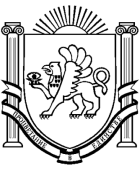 РЕСПУБЛИКА КРЫМРАЗДОЛЬНЕНСКИЙ РАЙОНАДМИНИСТРАЦИЯ КОВЫЛЬНОВСКОГО СЕЛЬСКОГО ПОСЕЛЕНИЯПОСТАНОВЛЕНИЕ12 октября 2021 года                     с.Ковыльное                       №269Об одобрении проекта решения Ковыльновского сельского совета «О бюджете  муниципального образования Ковыльновское сельское поселение Раздольненского района Республики Крым на 2022 год  и на плановый период 2023 и 2024  годов»В соответствии с Федеральным законом от 6 октября 2003 г. No 131-ФЗ «Об общих принципах организации местного самоуправления в Российской Федерации», Бюджетным кодексом Российской Федерации, с проектом решения сессии Ковыльновского сельского совета № ___      от ________  «О внесении изменений в решение от 10.12.2019 года № 42 «Об утверждении  Положения о бюджетном процессе в муниципальном образовании Ковыльновское сельское поселение Раздольненского района Республики Крым»»,  Уставом муниципального образования Ковыльновское сельское поселение Раздольненского района Республики Крым, Положением об администрации Ковыльновского сельского поселения,  принимая во внимание рекомендации комиссии Ковыльновского сельского совета по бюджету, налогам, муниципальной собственности, земельным и имущественным отношениям, социально-экономическому развитию, законности, правопорядку, служебной этике.ПОСТАНОВЛЯЮ:1. Одобрить проект решения Ковыльновского сельского совета           «О бюджете  муниципального образования Ковыльновское сельское поселение Раздольненского района Республики Крым на 2022 и на плановый период 2023 и 2024 годов» (Приложение 1).	2. Направить проект решения Ковыльновского сельского совета          «О бюджете  муниципального образования Ковыльновское сельское поселение Раздольненского района Республики Крым на 2022 и на плановый период 2023 и 2024 годов» в  Министерство финансов Республики Крым  и Контрольно-счетный орган Раздольненского района для осуществления правовой оценки на предмет соответствия действующему  законодательству.3. После получения соответствующего заключения представить проект  решения на рассмотрение Ковыльновского сельского совета.	4. Настоящее постановление подлежит обнародованию путем размещения на информационных стендах населенных пунктов Ковыльновского  сельского поселения и на официальном сайте Администрации  Ковыльновского сельского  поселения  (kovulnovskoe.sp.ru).). 5.  Настоящее постановление вступает в силу  со дня обнародования.Председатель Ковыльновского сельского совета - глава Администрации Ковыльновского сельского поселения                                   Ю.Н.МихайленкоПриложение 1                                                                           к постановлению администрации          от 12.10.2021 г.  №269 П Р О Е  К Т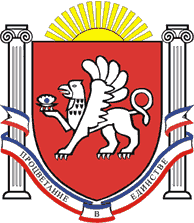 РЕСПУБЛИКА КРЫМРАЗДОЛЬНЕНСКИЙ РАЙОНКОВЫЛЬНОВСКИЙ СЕЛЬСКИЙ СОВЕТ                        заседание 2 созываРЕШЕНИЕ «   »            2021 года		            с. Ковыльное		                            № О бюджете  муниципального образования Ковыльновское сельское поселение Раздольненского района Республики Крым на 2022 год  и на плановый период 2023 и 2024 годов В соответствии с Бюджетным кодексом Российской Федерации, Федеральным законом от 6 октября 2003 года № 131 - ФЗ «Об общих принципах организации местного самоуправления в Российской Федерации», Законом Республики Крым от 08 августа 2014 года № 54-ЗРК «Об основах местного самоуправления в Республике Крым», с проектом решения сессии Ковыльновского сельского совета № ___      от ________  «О внесении изменений в решение от 10.12.2019 года № 42 «Об утверждении  Положения о бюджетном процессе в муниципальном образовании Ковыльновское сельское поселение Раздольненского района Республики Крым»», Уставом муниципального образования Ковыльновское сельское поселение Раздольненского района Республики Крым,   Ковыльновский сельский  совет.РЕШИЛ:1. Утвердить основные характеристики бюджета муниципального образования Ковыльновское сельское поселение Раздольненского района Республики Крым на 2022 год:1.1. общий объем доходов в сумме 6 475 155,65 рублей, в том числе:  налоговые и неналоговые доходы в сумме 2 186 365,00 рублей, безвозмездные поступления (межбюджетные трансферты) 4 288 790,65   рублей. 1.2. утвердить расходы в сумме 6 475 155,65 рублей1.3. верхний предел муниципального внутреннего долга на 1 января 2023 года в сумме 0,00 рублей, в том числе верхний предел долга по муниципальным гарантиям в сумме 0,00 рублей;1.4. дефицит  бюджета сельского поселения в  сумме 0,00 рублей;2. Утвердить основные характеристики бюджета муниципального образования Ковыльновское сельское поселение Раздольненского района Республики Крым на плановый период 2023  и  2024 годов:2.1. общий объем доходов на 2023 год  в сумме 5 834 597,31 рублей, в том числе: налоговые и неналоговые доходы в сумме 2 289 926,00 рублей, безвозмездные поступления (межбюджетные трансферты) в сумме 3 544 671,31 рублей и на 2024 год в сумме 5 743 821,31 рублей, в том числе:  налоговые и неналоговые доходы в сумме 2 399 077,00 рублей, безвозмездные поступления (межбюджетные трансферты)  в сумме   3 344 744,31  рублей;2.2. утвердить расходы на 2023 год в сумме 5 834 597,31 рублей, в том числе условно утвержденные расходы в сумме 100 111,53  рублей и на 2024 год в сумме 5 743 821,31 рублей, в том числе условно утвержденные расходы в сумме 195 274,25  рублей;2.3. верхний предел муниципального внутреннего долга на 01 января 2024 года в сумме 0,00 рублей, в том числе верхний предел долга по муниципальным гарантиям в сумме 0,00 рублей и на 01 января 2025 года в сумме 0,00 рублей, в том числе верхний предел долга по муниципальным гарантиям в сумме 0,00 рублей;2.4. дефицит  бюджета сельского поселения на 2023 год в  сумме 0,00 рублей  и на 2024 год в  сумме 0,00 рублей.3. Утвердить объем поступлений доходов в бюджет муниципального образования Ковыльновское сельское поселение  Раздольненского района Республики Крым по кодам видов (подвидов) доходов:3.1.  на 2022 год согласно приложению 1 к настоящему решению;3.2. на плановый период 2023 и 2024 годов согласно приложению 1а к настоящему решению.4. Утвердить ведомственную структуру расходов бюджета муниципального образования Ковыльновское сельское поселение Раздольненского района Республики Крым:4.1. на 2022 год согласно приложению 2 к настоящему решению;4.2. на плановый период 2023 и 2024 годов согласно приложению 2а к настоящему решению. 5. Утвердить распределение расходов бюджета муниципального образования Ковыльновское сельское поселение Раздольненского района Республики Крым по разделам, подразделам, целевым статьям, группам и подгруппам видов расходов:5.1. на 2022 год согласно приложению 3 к настоящему решению;5.2. на плановый период 2023 и 2024 годов согласно приложению 3а  к настоящему решению.6. Утвердить распределение расходов бюджета муниципального образования Ковыльновское сельское поселение Раздольненского района Республики Крым по целевым статьям, группам и подгруппам видов расходов, разделам, подразделам:6.1. на 2022 год согласно приложению 4 к настоящему решению;6.2. на плановый период 2023 и 2024 годов согласно приложению 4а  к настоящему решению.7. Утвердить источники финансирования дефицита бюджета муниципального образования Ковыльновское сельское поселение Раздольненского района Республики Крым:7.1. на 2022 год согласно приложению 5 к настоящему решению;7.2. на плановый период 2023 и 2024 годов согласно приложению 5а  к настоящему решению.8. Утвердить объем межбюджетных трансфертов,  получаемых из других бюджетов бюджетной системы Российской Федерации в бюджет муниципального образования Ковыльновское сельское поселение Раздольненского района Республики Крым:8.1. на 2022 год согласно приложению 6  к настоящему решению;8.2. на плановый период 2023 и 2024 годов согласно приложению 6а  к настоящему решению.9. Утвердить в составе расходов бюджета муниципального образования Ковыльновское сельское поселение Раздольненского района Республики Крым резервный фонд Администрации Ковыльновского сельского поселения Раздольненского района Республики Крым на 2022 год в сумме 1 000,00 рублей, на 2023 год в сумме 1 000,00 рублей, на 2024 год в сумме 1 000,00 рублей. 10. Установить в бюджете Ковыльновского сельского поселения Раздольненского района Республики Крым на 2022 год и на плановый период 2023 и 2024 годов условно утвержденные расходы:- на первый год планового периода 2,5 процента общего объема расходов бюджета (без учета расходов бюджета, предусмотренных за счет межбюджетных трансфертов из других бюджетов бюджетной системы Российской Федерации, имеющих целевое назначение);- на второй год планового периода 5 процентов общего объема расходов бюджета (без учета расходов бюджета, предусмотренных за счет местных трансфертов из других бюджетов бюджетной системы Российской Федерации, имеющих целевое назначение).11. Установить, что добровольные взносы и пожертвования, поступившие в бюджет муниципального образования Ковыльновское сельское поселение, направляются в установленном порядке на увеличение расходов бюджета муниципального образования Ковыльновское сельское поселение Раздольненского района Республики Крым соответственно целям их предоставления.12. Установить, что руководители органов местного самоуправления и муниципальных учреждений муниципального образования Ковыльновское сельское поселение Раздольненского района Республики Крым не вправе принимать в 2022 году и в плановом периоде 2023 и 2024 годов решения, приводящие к увеличению штатной численности работников органов местного самоуправления и муниципальных учреждений, за исключением случаев принятия решений о наделении органов местного самоуправления муниципального образования Ковыльновское сельское поселение Раздольненского района Республики Крым дополнительными полномочиями, требующими увеличения штатной численности.13. Установить, что бюджетные ассигнования, предусмотренные на оплату труда работников бюджетной сферы на 2022 год и плановый период 2023 и 2024 годов, обеспечивают системы оплаты труда работников органов местного самоуправления и муниципальных учреждений по отраслевому принципу в соответствии с нормативными актами Республики Крым и муниципального образования Ковыльновское сельское поселение Раздольненского района Республики  Крым.14. Привлечение муниципальных заимствований в бюджет муниципального образования Ковыльновское сельское поселение Раздольненского района Республики Крым в 2022 году и в плановом периоде 2023 и 2024 годов не планируется. 15. Предоставление муниципальных гарантий за счет средств бюджета муниципального образования Ковыльновское сельское поселение Раздольненского района Республики Крым на 2022 год и на плановый период 2023 и 2024 годов не предусмотрено.16. Установить, что в 2022 году и в плановом периоде 2023 и 2024 годов все муниципальные унитарные предприятия Ковыльновское сельского поселения уплачивают в бюджет муниципального образования Ковыльновское сельское поселение Раздольненского района Республики Крым 50 % части прибыли, остающейся в распоряжении после уплаты налогов и иных обязательных платежей.              17. Остатки средств бюджета муниципального образования Ковыльновское сельское поселение Раздольненского района Республики Крым на начало текущего финансового года:в объеме не превышающем остаток средств на счете по учету средств бюджета муниципального образования Ковыльновское сельское поселение Раздольненского района Республики Крым могут направляться на покрытие временных кассовых разрывов и на увеличение бюджетных ассигнований на оплату заключенных от имени муниципального образования Ковыльновское сельское поселение Раздольненского района Республики Крым муниципальных контрактов на поставку товаров, выполнение работ, оказание услуг, подлежавших   в соответствии с условиями этих муниципальных контрактов оплате в отчетном финансовом году.     18. Нормативные правовые акты муниципального образования Ковыльновское сельское поселение Раздольненского района Республики Крым подлежат приведению, в соответствие с настоящим решением в трехмесячный срок со дня вступления в силу настоящего решения, за исключением случаев, установленных бюджетным законодательством Российской Федерации.     19. Настоящее решение вступает в силу с 1 января 2022 года.20. Настоящее решение подлежит обнародованию на официальном Портале   Правительства Республики Крым на странице Раздольненского муниципального района (razdolnoe.rk.gov.ru) в разделе «Муниципальные образования района», подраздел - Ковыльновское сельское поселение, а также на информационных стендах населенных пунктов  Ковыльновского сельского поселения и  на официальном сайте Администрации  Ковыльновского сельского  поселения  (kovulnovskoe.sp.ru).21. Контроль за выполнением настоящего решения возложить на комиссию Ковыльновского сельского совета по бюджету, налогам, муниципальной собственности, земельным и имущественным отношениям, социально-экономическому развитию, законности, правопорядку, служебной этике.Председатель Ковыльновского сельского совета- глава АдминистрацииКовыльновского  сельского поселения                                   Ю.Н. Михайленко